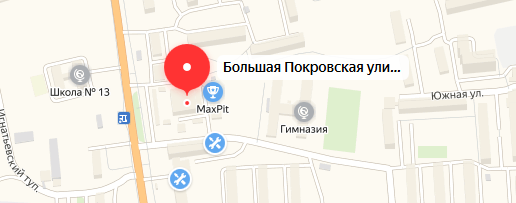 «17» октября 2019 года проведена визуальная проверка объектов наружной рекламы и информации по адресу: 142500 Московская область, г. Павловский Посад, ул.Большая Покровская, д.58.Владелец ОНРИ; неизвестенВладелец недвижимого имущества, к которому присоединены ОНРИ: Карманова Галина ЕвгеньевнаВ ходе проверки, по вышеуказанному адресу выявлены :В соответствиями с требованиями Архитектурно-Художественного регламента (далее – регламент) утвержденного Распоряжением от 14.07.2015г. № 31РВ-72 установка и эксплуатация средств размещения информации в Московской области допускается только при наличии разрешения на установку средств размещения информации, выдаваемого органом местного самоуправления Московской области, на территории которого предполагается осуществить установку и эксплуатацию средств размещения информации, обладающим соответствующими полномочиями. Проверку провели: Главный эксперт: Алексеева Елена Юрьевна____________________________________Главный эксперт: Пылкова Юлия Викторовна___________________________________Акт № 196/2019о выявлении объекта наружной рекламы и информации (ОНРИ), без разрешения, срок действия которого не истек, либо договора на установку и эксплуатацию на территории городского округа Павловский Посад Московской области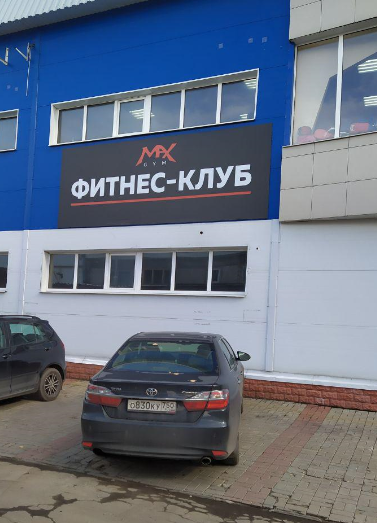 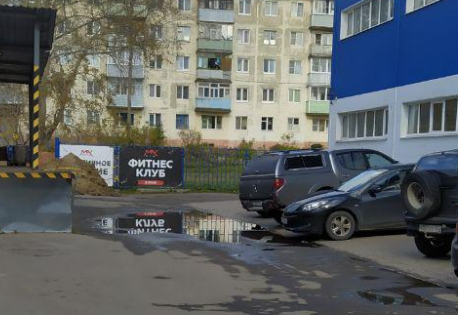 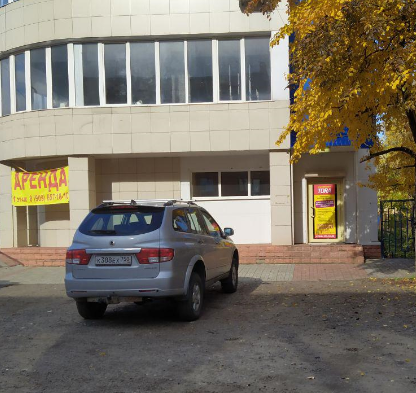 Информация о состоянии разрешительной документацииИнформация по визуальному обследованию ОНРИРазрешительная документация отсутствуетРИК в виде  баннера на здании ,  с текстом  « ФИТНЕС-КЛУБ».РИК-   на торцевой стороне здания  на двери « Информация…»-РИК-  в виде  баннера на заборе-2 ед